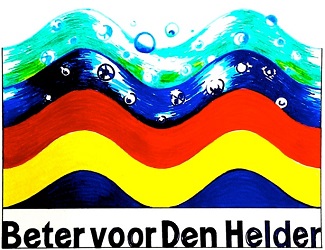 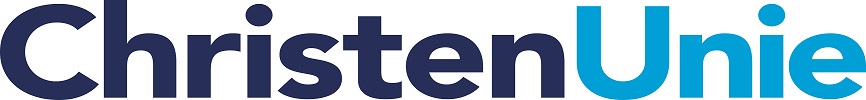 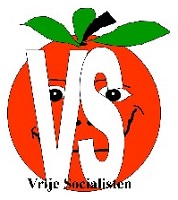 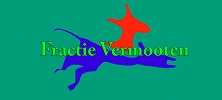 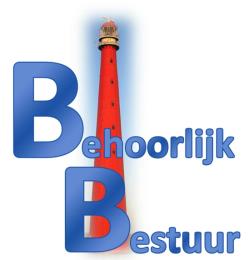 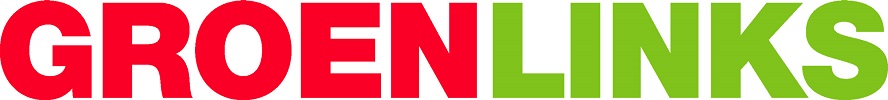 AMENDEMENTDe gemeenteraad van Den Helder, in vergadering bijeen op 10 april 2017;gelezen het raadsvoorstel nummer RVO17.0010 over de nota ‘Afstoten gemeentelijk vastgoed (2017-2018)’, agendapunt 10;besluit: het ontwerpbesluit (RB17.0007) als volgt te wijzigen :de nota ‘Afstoten gemeentelijk vastgoed (2017-2018)’ vast te stellen, met dien verstande dat het uitgangspunt 2017 van het voormalig postkantoor (pagina 14, nummer 72, Middenweg 172) wordt gewijzigd in ‘Maatschappelijk’ en  ‘Behouden’.Beter voor Den Helder			ChristenUnie			Vrije SocialistenG. Assorgia				T. Biersteker-Giljou		K. van DriestenFractie Vermooten			Behoorlijk Bestuur		GroenLinksM. Vermooten				M.C. Wouters			C.M. Dol-Cremers
Toelichting:In de nota ‘Afstoten gemeentelijk vastgoed (2017-2018)’ staat een object uit de wederopbouwperiode (nummer 72, het voormalig postkantoor) waarover nog geen volwaardig debat is gevoerd in de gemeenteraad.  De gemeenteraad dient zich nog uit te spreken over de monumentale waarde en de mogelijkheden van museale herbestemming op basis van adviezen en aanbevelingen van deskundigen op het gebied van erfgoed, architectuurhistorie en cultuurbeleid. Ook de nota over wederopbouw in Den Helder van mevrouw Anita van Breugel verdient nog altijd bespreking in de gemeenteraad. Zo lang de gemeenteraad dit debat niet heeft gevoerd, kan niet worden besloten het voormalig postkantoor af te stoten.